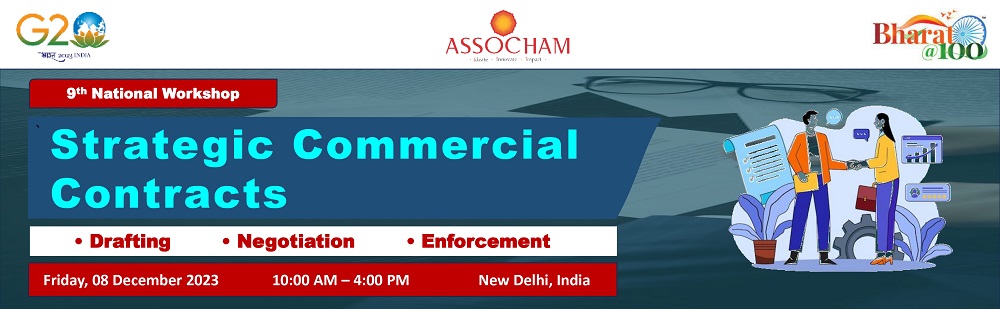 REGISTRATION FORMI/ we would like to attend/ nominate the following:Name & Designation of nominating authority                                                                 (Signature)Kindly send your ﬁlled-in registration form to:Mr.  Jatin Kochar 		Email: jatin.kochar@assocham.com 		Mob: +91 - 97119 04890Mr. Vikash Vardhman 		Email: vikash.vardhman@assocham.com  	Mob: +91 - 90277 88277ASSOCIATED CHAMBERS OF COMMERCE AND INDUSTRY OF INDIA (ASSOCHAM)CORPORATE OFFICE: 4th Floor, YMCA Cultural Centre and Library Building, 01 Jai Singh Road, New Delhi - 110001Delegate 1Delegate 2Delegate 3NameDesignationName of OrganizationGST No. of OrganizationAddressTel #Mobile #EmailRegistration Fee (Per Participant)₹ 5,000.00 + GST (18%) = ₹ 5,900.00InclusionLunch & RefreshmentsCertificate of ParticipationDiscount @ 10 % for ASSOCHAM members or for the participation of two or more delegatesDiscount @ 10 % for ASSOCHAM members or for the participation of two or more delegatesMETHOD OF PAYMENTPAYMENT DETAILSFor NEFT/Online payment details:Bank: HDFC Bank LimitedAddress: 4/48, Malcha Marg Shopping Complex Chanakyapuri, New Delhi -110021 Saving Account No. 05031110000062IFSC CODE: HDFC0004711DD/Cheque in favour of ASSOCHAM payable at New DelhiFee once paid is non-refundable, although change of nomination is allowed under the same category.Prior Registration is essential. 